Aquatic  InvertebrateLAB(4)Phylum : Mollusca1- Class : Polyplacophora                                Order : ChitonidaGenus : Acanthochitona2- Class : Aplacophora                                    Order :NeomeniamorphaGenus : Neomenia3- Class : Monoplacophora                              Order : TryblidiidaGenus : Neopilina4-Class : Gastropoda                                       Order : PulmonataGenus : Helix5- Class : Bivalvia                                          Order : Eulamella branchiaGenus : Anodonta6- Class : Scaphopoda                                    Order : DentaliidaGenus : Dentalium7- Class : Cephalopoda                                   Order : DibranchiataGenus : OctopusGenus : Acanthochitona- Dorsoventral flattened body-Dorsal surface bears eight articulating plates -The mantle forms a girdle around the margen of the plates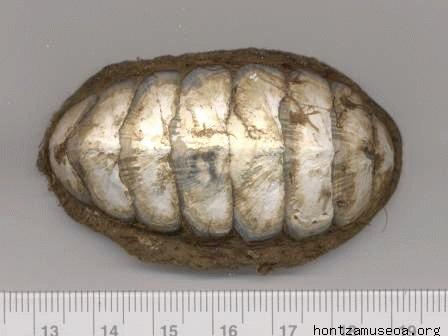 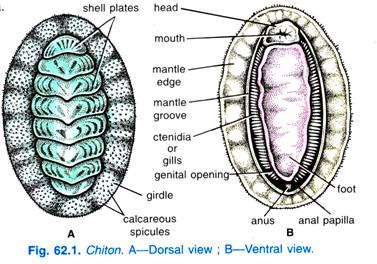 AcanthochitonaGenus : NeomeniaThe body worm shaped bears numerous calcareous scales embedded in cuticle , there is no true shell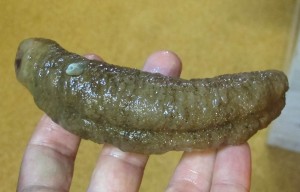 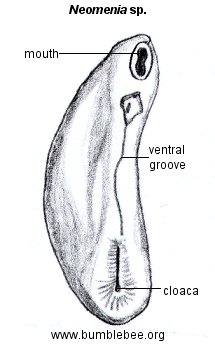 NeomeniaGenus : Neopilina-Single round shell and a creeping foot-Five pairs of gills in ventral surface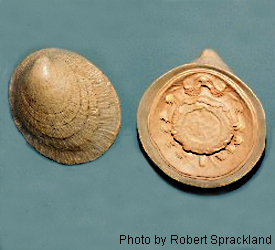 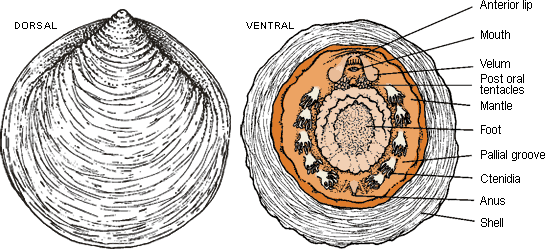 NeopilinaGenus : Helix-Univalve coiled shell -Head  with two pairs of tenticales , the upper and larger pair contain the eyes and the lower pair used for feeling -Mouth have scraping tongue called radula that is composed of many fine chitinous teeth for rasping and catting food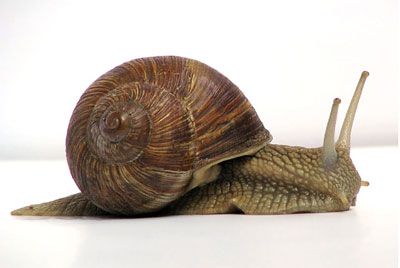 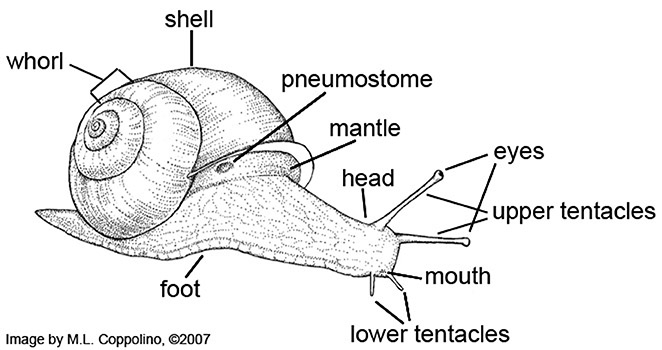 HelixGenus : Anodonta-Shell with two valves held together dorsally by a hinge ligament -Umbo is the oldest part of the shell and growth occurs in concentric lines around it-Posterior margen forming siphons for respiration- No head and radula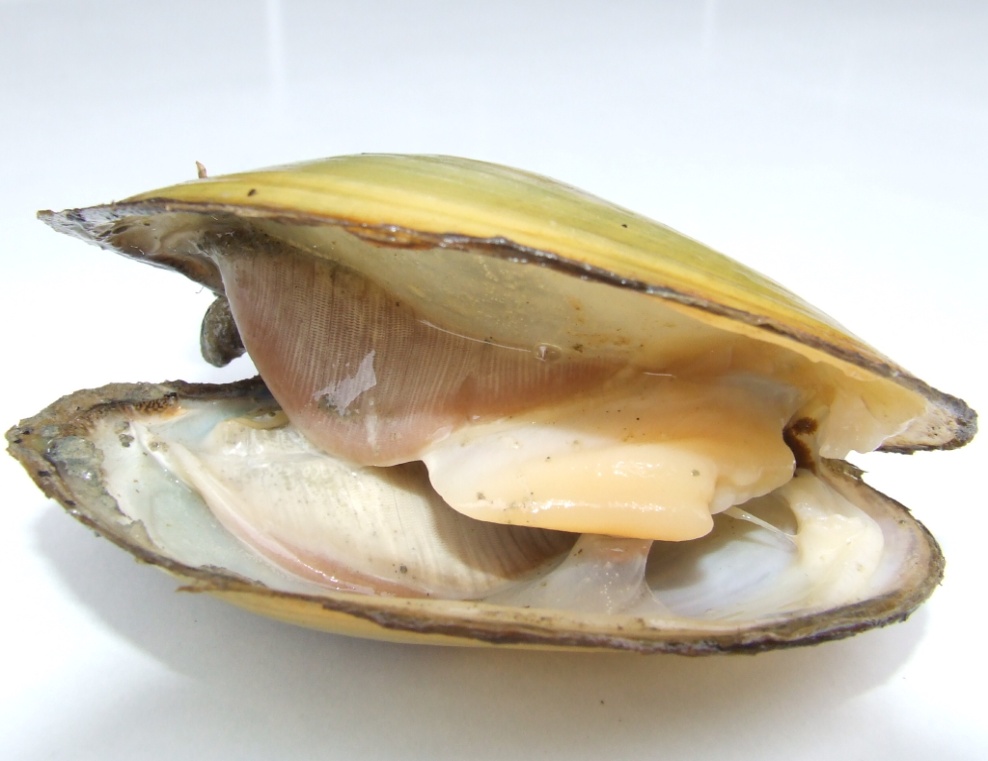 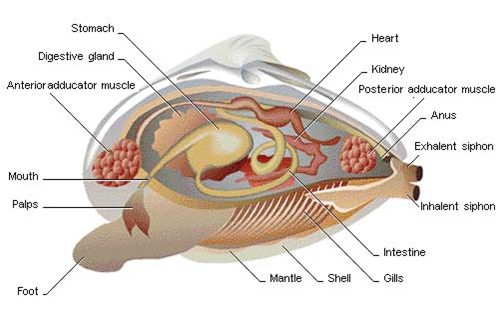 AnodontaGenus :Dentalium- Conical and curved white shell like elephant’s tusk . they are hollow and open at both ends-The foot extends from the larger end of the shell used to burrow through the mud or sand, while leaving the small end exposed to the water above -Long tentacles extending from the head near the mouth  for feeding 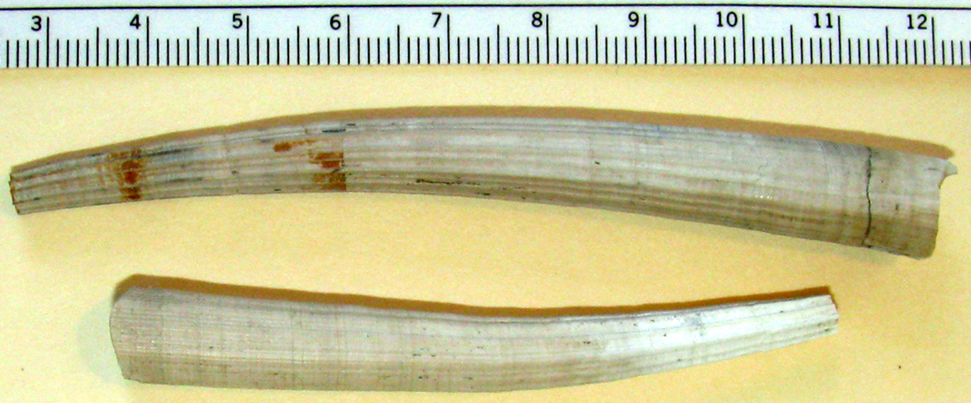 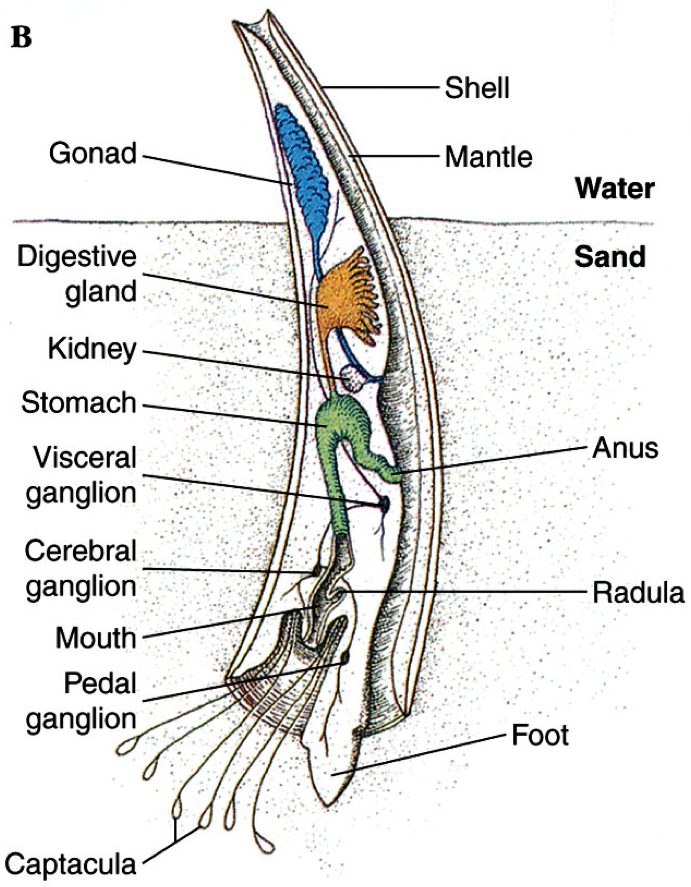 DentaliumGenus : octopus- Globe shaped head with two eyes and four pairs of arms-Has a sharp peak with its mouth at the center point of the arms -Two rows of suckers line there tentacles-No internal or external skeleton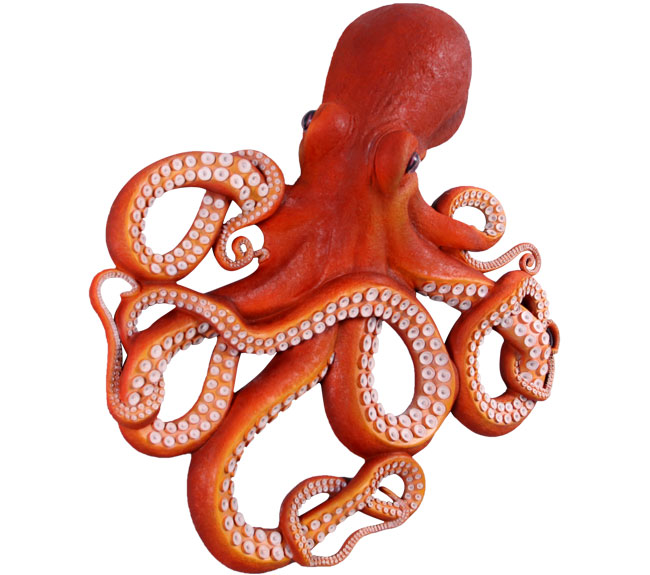 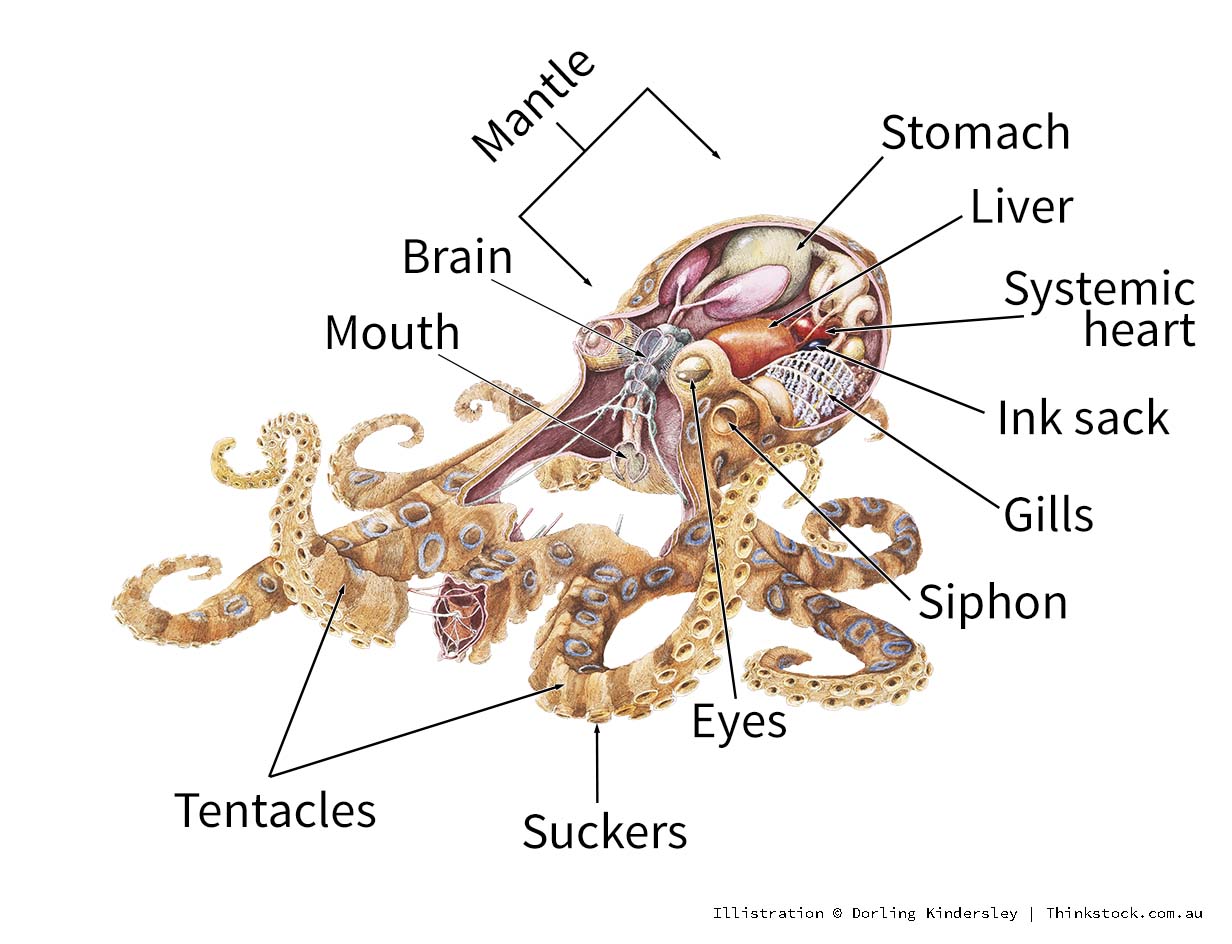 octopus